Сказки Венского леса
без ночных переездов
СПб/Москва – Брест – Будапешт – Вена – Грац – Зальцбург – Зальцкамергут – Шенбрунн* – Краков – Брест – СПб/Москва 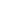 СТОИМОСТЬ ТУРАСТОИМОСТЬ ТУРА Взрослые в 2/3-местном номере359  Программа тура  Программа тура 1 день Встреча группы на Витебском вокзале в Световом зале на 2-м этаже в 14:00. Отправление в Брест из Санкт-Петербурга поездом №49 в 15:00/ из Москвы поездом №27 в 15:43 (просьба уточнять номер поезда и время отправления). 2 деньПрибытие в Брест. Посадка в автобус. Транзит по территории Польши и Словакии (ок. 780 км). Ночь в транзитном отеле на территории Венгрии. 3 деньЗавтрак. Переезд в Будапешт (ок.140 км), обзорная экскурсия. Свободное время. Вечером, для желающих, катание на кораблике по Дунаю (за доп. плату). Ночь в отеле. 4 деньЗавтрак. Отъезд в Вену (ок. 250 км), обзорная экскурсия. Свободное время для посещения музеев. Вечером предлагается экскурсия «Вена в вечернем наряде!» + ужин в деревне Гринцинг с дегустацией молодого вина (за доп. плату). Ночь в отеле в Вене. 5 деньЗавтрак. Переезд в столицу Штирии город Грац (ок .210 км). По пути посещение замка графов Герберштаин (доп. плата). Обзорная экскурсия по городу Грац. Ночь в транзитном отеле. 6 деньЗавтрак. Переезд в Зальцбург (ок. 280 км), обзорная экскурсия, свободное время. Возвращение в Вену (ок.200 км). По дороге остановка на озерах Зальцкаммергут. Ночь в отеле Вены. 7 деньЗавтрак. Свободное время. Для желающих экскурсия «Сказки Венского леса» (за доп. плату). Во второй половине дня отъезд в Польшу. По пути посещение дворца Шенбрунн (вх. билеты за доп. плату). Ночь в транзитном отеле. 8 день Завтрак. Переезд в Краков (ок 200 км), экскурсия по городу (1,5-2часа). Ночь в транзитном отеле (ок 350 км). 9 день Завтрак. Трансфер к ж/д вокзалу Бреста. Отправление поездом №50 в 14:05 в СПб/ №28 в 17:27 в Москву (просьба уточнять номер поезда и время отправления).10 деньПрибытие в Санкт-Петербург на Витебский вокзал в 09:40 /прибытие в Москву в 09:20.В стоимость тура входит:размещение в отелях 3*  в Будапеште (1 ночь), в Вене( 2 ночи) проживание в отелях туркласса 2*, удобство WC и душ в номере (4 ночи)завтраки в отелях обзорные экскурсии по программе без входных билетов на платные объектыавтобусное обслуживание, услуги гида и сопровождающего Дополнительно оплачивается (у.е.)Дополнительно оплачивается (у.е.)Дополнительно оплачивается (у.е.)Дополнительно оплачивается (у.е.)взр.дети 12-17дети 6-11консульский сбор на визу (срок подачи документов не позднее 14 дней) 505050медицинская страховка101010страховка от невыезда 151515доплата за одноместное проживание в отелях105105105ж/д билеты: Москва/СПб - Брест - Москва/СПбж/д билеты: Москва/СПб - Брест - Москва/СПбж/д билеты: Москва/СПб - Брест - Москва/СПбж/д билеты: Москва/СПб - Брест - Москва/СПбпроезд на общественном транспортепроезд на общественном транспортепроезд на общественном транспортепроезд на общественном транспортеДополнительные экскурсии, входные билеты на все платные объекты (в национальной валюте)Дополнительные экскурсии, входные билеты на все платные объекты (в национальной валюте)Дополнительные экскурсии, входные билеты на все платные объекты (в национальной валюте)Дополнительные экскурсии, входные билеты на все платные объекты (в национальной валюте)